ÖZGEÇMİŞ (CV)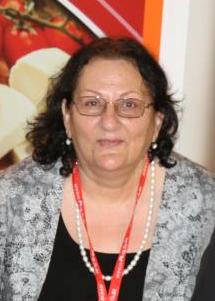  Adı Soyadı:             Hasibe Şahoğlu Doğum Tarihi:        10.04.1953 Unvanı:                   Emekli Büyükelçi Öğrenim Durumu:Akademik Ünvanlar:Araştırma görevlisi Yönetilen Yüksek Lisans ve Doktora TezleriDiğer yayınlar7.5.1 Kitaplar1. Hazardan Esintiler                     Şiir2. Sen Denizmiydin Eskiden          Şiir3. Tuvaldeki Duygular                    Anı, anlatı4. Zemzem’in Kırmızı Çarşafı      Roman5. Were You  An Ocean Before     Şiir- İngilizceye çevrildi.6. Çıplak Gerçekler                         Mücahit anıları7.5.2 Yayınlanmış MakalelerGazetelerde çeşitli konularda makaleler yayınlanmıştır.ProjelerBi-Communal (Turkish-Greek) Conflict Resolution Projelerinde eğitmen olarak katıldı.Interactive Management konusunda yapılan bir yıllık kursa katıldı.İdari GörevlerMüdüroğlu Inşaat Firması- Libya Maaşlar Sorumlusu   1975-1980KKTC Süt Endüstrisi Kurumu – İşletme Pazarlama Sorumlusu 1980-1992KKTC Dişişleri Bakanlığı:III. Katip,  II. Katip, Başkatip         1994-2003Bakü TC Büyükelçiliğinde görevli  1999-2003Özel kalem Müdür vekili                  2004-2006Protokol Müdürü                               2007- 2008KKTC İslamabad Büyükelçisi          2008-2011İslam Ülkeleri ile İlişkiler Md.          2011-2012KKTC Abu Dhabi Büyükelçisi         2012-2013GAÜ İşletme ve Ekonomi Fakültesi       2014Dernek, Komisyon ve KonferanslarEtkinlikler:BEŞPARMAK Düşünce Grubu genel KoordinatörüKIBATEK Yönetim Kurulu ÜyesiKKTC Üniversiteli Kadınlar Derneği Kurucu üye ve Yönetim Kurulu üyeliğiKKTC Evrensel Hasta Hakları Derneği Yönetim Kurulu ÜyesiKIBATEK Edebiyat Şölenlerine Katıldı.(Kırım, Romanya, Azerbaycan, Türkiye, KKTC)İki şiir kitabı, bir anı ve bir romanı yayınlandı.Danışmanlık ve Temsiliyetler: Bakü’de 2. ve başkatip görevleri,  protokol Müdürlüğü, İslamabad Büyükelçisi, Abu-Dhabi Büyükelçisi, 2004’de  Annan Planı döneminde Koordinatör göreviÖzel SektörÖdüller:Son iki yılda verdiği lisans ve lisansüstü düzeydeki dersler: DereceAlanÜniversiteYılLisansİşletme SBF1975Yüksek LisansUluslararası İlişkilerYakın Doğu Üniversitesi1992Bir yıllık eğitimEtkileyici Tasarım ve Problem ÇözmeFullbright Scholar, Kıbrıs1995DoktoraUluslararası İlişkilerGAÜ (Tez devam ediyor)2019AkademikYılDönemDersin AdıHaftalık SaatiHaftalık SaatiÖğrenci SayısıAkademikYılDönemDersin AdıTeorikUygulamaÖğrenci Sayısı2016-2017GüzConflict Studies and Dispute Settlement35Domestic Politics of Cyprus310International Environmental Politics311Introduction to International Relations334Comparative Public Administration36Nation State and Nationalism372016-2017BaharComparative Public Administration36Introduction to International Relations359Contemporary Political Theories38Conflict Studies and Dispute Settlement39Domestic Politics of Cyprus3122016-2017YazDiplomatic Correspondence69Conflict Studies and Dispute Settlement67Nation State and Nationalism692017-2018GüzNation State and Nationalism310International Environmental Politics312Introduction to International Relations315Diplomatic Protocol314International Conflict Case Studies37Domestic Politics of Cyprus3172017-2018BaharInt. Conflict Case Studies311Diplomatic Corresondence313Domestic Politics of Cyprus32Introduction to Int. Relations350Comparative Public Administration36International Politics of Cyprus112018-2019YazNation State and Nationalism62Int. Environmental Politics64Conflict Studies and Dispute Settlement66Turkish Diplomatic His. And Foreign Policy11International Politics of Cyprus112018-2019GüzDomestic Politics of Cyprus33Int. Conflict Case Studies39Introduction to Int. Relations320Int. Environmental Politics311Comparative Public Administration11Nation State and Nationalism311